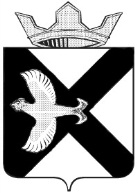 ДУМА МУНИЦИПАЛЬНОГО ОБРАЗОВАНИЯПОСЕЛОК БОРОВСКИЙРЕШЕНИЕ ______________2021г.	                                                            	               № ___рп. БоровскийТюменского муниципального районаПроект	Заслушав и обсудив информацию о реализации в 2020 году мероприятий по отлову и содержанию безнадзорных животных на территории муниципального образования поселок Боровский,  Дума муниципального образования поселок БоровскийРЕШИЛА:1. Информацию о реализации в 2020 году мероприятий по отлову и содержанию безнадзорных животных на территории муниципального образования поселок Боровский принять к сведению.2. Настоящее решение вступает в силу с момента подписания.Председатель Думы                                                                      В. Н. СамохваловПриложение к решению  Думы муниципального образования поселок Боровскийот______ № _____Об информации о реализации в 2020 году мероприятий по отлову и содержанию безнадзорных животных на территории муниципального образования поселок БоровскийЗаконом Тюменской области от 26.12.2014 № 125 
«О перераспределении полномочий между органами местного самоуправления Тюменской области и органами государственной власти Тюменской области и о внесении изменений в статью 14 Закона Тюменской области «О порядке распоряжения и управления государственными землями Тюменской области»  к полномочиям органов местного самоуправления муниципальных районов Тюменской области отнесены полномочия органов государственной власти Тюменской области по организации мероприятий по отлову и содержанию безнадзорных животных.Отлов безнадзорных животных на территории Тюменского района осуществляется с соблюдением требований федеральных, региональных и муниципальных нормативно-правовых актов:-  Закона Тюменской области от 07.04.2003 № 130 «О содержании и защите домашних животных и мерах по обеспечению безопасности населения в Тюменской области».- Постановлением Правительства Тюменской области от 27.12.2019 № 555-п установлен Порядок осуществления деятельности по обращению с животными без владельцев в Тюменской области.  Согласно требованиям указанного порядка, в случае наделения (перераспределения) полномочием по отлову безнадзорных домашних животных органов местного самоуправления, реализация данных мероприятий осуществляется данными органами в соответствии с действующим законодательством на соответствующих территориях муниципальных образований с учетом настоящего постановления и муниципальных правовых актов.В целях реализации мероприятий по отлову безнадзорных животных на территории Тюменского муниципального района, постановлением Администрации Тюменского муниципального района от 26.01.2016 № 07 утвержден Порядок организации проведения мероприятий по отлову и содержанию безнадзорных домашних животных в Тюменском муниципальном районе (далее – Порядок отлова).В 2020г. функции по отлову и стерилизации выполнял И.П. Москвин Павел Сергеевич. Кроме того, с целью подачи заявок на отлов безнадзорных животных гражданин имеет право обратиться напрямую в администрацию Тюменского муниципального района (288-832) или подрядную организацию занимающуюся отловом и стерилизацией На 2021 г заключен новый МК с ООО «Ялуторовский фермер» директор Кропычев М.В. В период с 2016 года по настоящее время на основании обращений граждан и юридических лиц на территории муниципального образования 
п. Боровский отловлено 178 безнадзорных животных. За 2020 год отловлено 34  животных. , что больше чем в 2019г (21). на 1,6 раза.Все отловленные животные прошли:- ветеринарную обработку от паразитов;- вакцинацию от бешенства;- стерилизацию/кастрацию, учет и биркование.В соответствии с пунктом 4.21 Порядка отлова:- 144 - невостребованных безнадзорных домашних животных, которые не проявили признаков агрессии при нахождении их в пункте временного содержания (10 дней) были доставлены к прежним местам обитания;- 33 - животных было передано на содержание новым владельцам, - 1 – животных в настоящее время проходят ветеринарную обработку в пункте временного содержания.